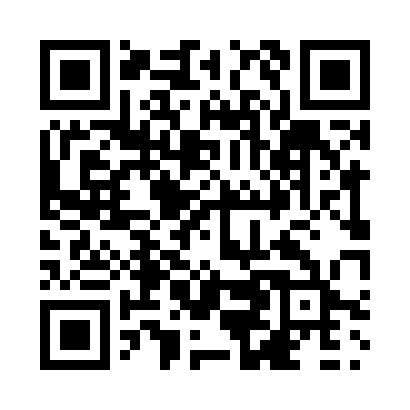 Prayer times for Medford, New Brunswick, CanadaMon 1 Jul 2024 - Wed 31 Jul 2024High Latitude Method: Angle Based RulePrayer Calculation Method: Islamic Society of North AmericaAsar Calculation Method: HanafiPrayer times provided by https://www.salahtimes.comDateDayFajrSunriseDhuhrAsrMaghribIsha1Mon3:385:411:357:019:2911:322Tue3:385:411:357:019:2811:323Wed3:385:421:357:009:2811:324Thu3:395:431:357:009:2811:315Fri3:395:431:357:009:2711:316Sat3:415:441:367:009:2711:307Sun3:425:451:367:009:2611:298Mon3:435:461:367:009:2611:289Tue3:455:471:366:599:2511:2710Wed3:465:471:366:599:2511:2511Thu3:485:481:366:599:2411:2412Fri3:495:491:366:599:2311:2313Sat3:515:501:376:589:2311:2114Sun3:535:511:376:589:2211:2015Mon3:545:521:376:589:2111:1816Tue3:565:531:376:579:2011:1717Wed3:585:541:376:579:1911:1518Thu4:005:551:376:569:1811:1419Fri4:015:561:376:569:1811:1220Sat4:035:571:376:559:1711:1021Sun4:055:581:376:559:1611:0822Mon4:075:591:376:549:1411:0723Tue4:096:011:376:539:1311:0524Wed4:116:021:376:539:1211:0325Thu4:126:031:376:529:1111:0126Fri4:146:041:376:519:1010:5927Sat4:166:051:376:519:0910:5728Sun4:186:061:376:509:0710:5529Mon4:206:081:376:499:0610:5330Tue4:226:091:376:489:0510:5131Wed4:246:101:376:489:0410:49